St Bernadette’s RC Church, Bispham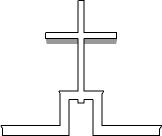 Parish Priest: Fr. Peter D. Clarke 26, All Hallows Road Bispham FY2 0AS	Tel: 01253 352587	 Office/Eileen Mon & Thurs 8:30-11:30Email stbernadettesbispham@hotmail.com	        www.stbernadettesbispham.co.uk24th/25th October 2020           Thirtieth Sunday in Ordinary Time	God has given us responsibility to take care of one another. We can only respond to this undertaking if we both understand and accept the great commandments to love God and to love our neighbour as ourselves.
	First Reading Exodus 22:20-26 The Lord teaches us to deal compassionately with the poor and strangers.
	Second Reading 1 Thessalonians 1:5-10 Those who respond to God’s call become beacons for others.
	Gospel Matthew 22:34-40 The whole gospel message is summed up in the two great commandments to love God and to love our neighbour as ourselves.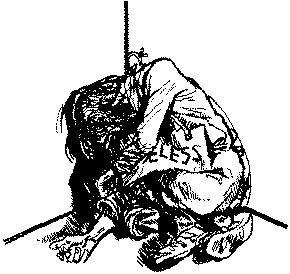 Sat 24th   5pm 		Public Mass	 People of the ParishSun. 25th              	10am		Public Mass	Tom RyanMon. 26th       	9am		Mass		Miraca KrizajTues. 27th   12 noon		Public Mass 	Karen Gregory (Birthday Rem.)Wed. 28th       	9am		Mass 		Arnold ListerThurs. 29th    12 noon		Public Mass 	Maureen SharrockFri. 30th         	No Services TodayThe Feast of All Saints         Sat 31st   5pm 		Public Mass	The People of the Parish Sun. 1st Nov.    	10am		Public Mass	Tom FarnenWe ask your prayers for all those who have died recently, especially Leo McGuirk and all those whose anniversary of death occur about this time Roy Hulme, Francis Murphy, Martin Murphy, Frank Birchall, Josephine Corr, Tommy Jones, Teresa Schofield, Alice Sharkey and Thomas Almond and for those in need of our prayers: those in hospital, the hospice, our priests at St. Winefride’s, and Michael Barnes, Meg Brett, Joseph Curran, Maria Curran, George Desborough, Tricia and Les Gibbie, Roland Hamer, Ken Hargreaves, Paul Huson, Ethel Marshall, Sue Melling, , Gloria Morris, James Neary, Brian Payne, Eric Sharples, Sheila Stewart, Bob Taylor, and Alex Walker.	Mass Intentions can still be left at the presbytery and these intentions can continue to be said. Everyone is dispensed from the Obligation of Sunday and Holyday mass for the time being. Please consider praying the mass at home with me at these times. 	Food Sunday will continue, and likely to be more necessary than ever. Food can be brought to the Church Porch (which will be checked regularly) or the presbytery at any time.	Hospital On-Call Chaplains: Although hospital visiting is now severely restricted we are still operating a 24/7 on-call R.C. Chaplain’s rota in Victoria Hospital. The active priests are on the rota. If you need a priest in an emergency please ring the ward and ask them to call the on-call duty R.C. chaplain.	Weekly Offerings. Given the financial ramifications of these times the diocese is asking our parishioners to consider and arrange keeping-up their weekly offertory donation, either by setting up a standing-order, or by putting your weekly donation into a marked envelope and posting it through the presbytery letter box or by bringing the total amount to church after the situation is resolved. You could also alternatively send us what you would normally put in the collection via bank transfer. Email us to take up this option.	Newsletters will continue to be printed every week, and emailed to everyone on the list, and copies left in the Church porch. Please take copies of the newsletter or print them out to give to people you know without email, as well as other prayer sheets and cards etc. that I will leave at the back of Church and send by email. The Church Porch will generally be open from 10am to 4pm. Please take and deliver newsletters to those you know with no email. Please observe social distancing, and only have one person in the porch at each time.	Book Exchange available in the Church Porch. Please help your self.***************************************************************Despite the new rulings of six only in houses etc.,Masses in public in Church continue as normal,with all the same Covid guidelines taking place.Please observe social distancing in Church***************************************************************This WeekWe will be Celebrating MassSaturday 5pm   Sunday 10amTuesday 12noonThursday 12noonThere can be no more than fifty bubbles in Church, so there is plenty of room at each Mass.If you find Sunday too busyThursday is the quietest Mass.Please note the times of Mass, which allow for cleaning, and please follow all instructions for social distancing. Only sit in marked benches.We now have a QR squiggly code for the Government’s Track and Trace App for your phones.Tuesday Noon Mass is specially designated for our more vulnerable and elderly.More information will be given throughout this week and before each service.Please note that everyone is still dispensed from Sunday Obligation.Wearing a mask is now obligatoryunless you have underlying medical conditions which prevent doing so.***************************************************************Please stay at home if you are showing any symptoms of Covid 19. Mass is recorded and available on YouTube***************************************************************Sunday’s Mass will be filmed and available via a link on YouTube. After it has been uploaded, I will let you know the link via email.The video will be up for a week, to be replaced by next Sunday’s Mass. ***************************************************************This week I met a man who worked a couple of days a week for StreetLife. They are doing incredible work in this time of Pandemic. I was able to help him out with some food, but what they also need is Toiletries, of all descriptions, so if you were able to supply some I would be very grateful. In particular Wet Wipes are very useful for those living on the streets at this time. Any help would be grateful received. Donations can be brought to the Church or house at any time. Many thanks in anticipation. ***************************************************************Stay safe, sensibleand keep up the prayers!